REQUERIMENTO Nº 778/2019 Parte superior do formulárioRequer informações acerca de construção de lombo- faixas na avenida Mogi Guaçu, sentido bairros Vila Rica e Jardim Barão; bairros Jardim das Orquídeas e Jardim das Laranjeiras, em frente aos condomínios Assunção e Amarílis, conforme especifica.Senhor Presidente,Senhora e senhores vereadores! Nos termos do Art. 107, VIII do Regimento Interno desta Casa de Leis, dirijo-me a vossas excelências para requer informações acerca da construção de lombo-faixas na avenida Mogi Guaçu sentido bairros Vila Rica e Jardim Barão; aos bairros jardins das Orquídeas e das Laranjeiras, em frente aos condomínios Assunção e Amarílis;Considerando-se que o fluxo de veículos na referida avenida é muito intenso e com a construção desses dois condomínios o trânsito de pedestres tende a aumentar, colocando em perigo a sua segurança quando da travessia por tal via, tornando-se, assim, premente a necessidade da construção dos tais redutores para que o limite de velocidade seja efetivamente respeitado, dando mais segurança aos pedestres residentes nesses bairros, bem assim aos seus futuros moradores.                	Considerando-se que a Constituição Federal, em seu inciso XXXIII, do artigo 5º, dispõe que, “todos têm o direito a receber dos órgãos públicos informações de seu interesse particular, ou de interesse coletivo ou geral, que serão prestadas no prazo da lei, sob pena de responsabilidade, ressalvadas aquelas cujo sigilo seja imprescindível à segurança da sociedade e do Estado”, e sob o tema, que o Supremo Tribunal Federal, no RE 865401, em decisão de repercussão geral, decidiu que: “o fato é que o controle da Administração Pública pelo parlamentar e pelo legislativo ... ou tornar mais eficiente os controles não podem ser tolhidos, muito menos com a imposição de restrições a direitos fundamentais não autorizadas pela Constituição Federal”,REQUEIRO que, nos termos do Art. 10, Inciso X, da Lei Orgânica do município de Santa Bárbara d’Oeste, combinado com o Art. 63, Inciso IX, do mesmo diploma legal, seja oficiado ao excelentíssimo senhor Prefeito Municipal para que encaminhe a esta Casa de Leis as seguintes informações: Seria possível por parte da secretaria responsável, fazer estudo detalhado quanto à construção de lombo-faixas em frente aos condomínios Assunção e Amaris?Caso positivo, quando? Caso negativo, informar o motivo.                     4) Outras informações julgadas necessárias.  Plenário “Dr. Tancredo Neves”, 21 de novembro de 2019.                                           Paulo Cesar Monaro                                    Paulo Monaro - Vereador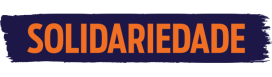 Fotos do local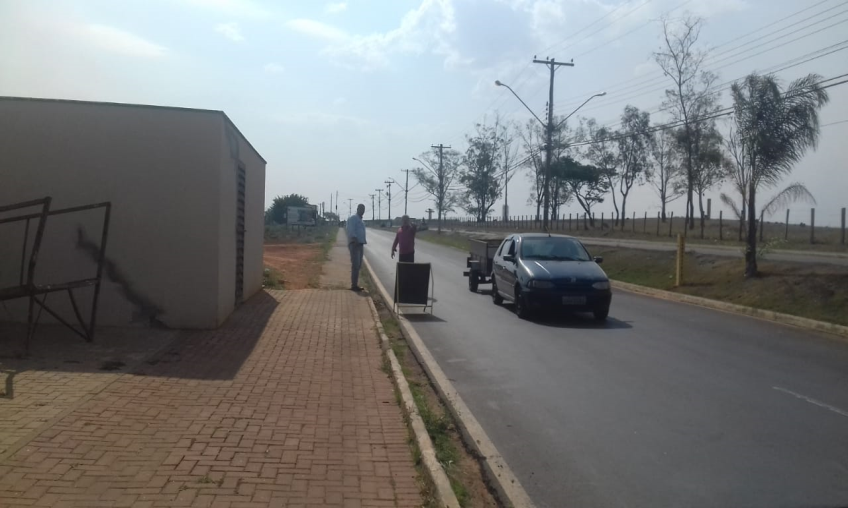 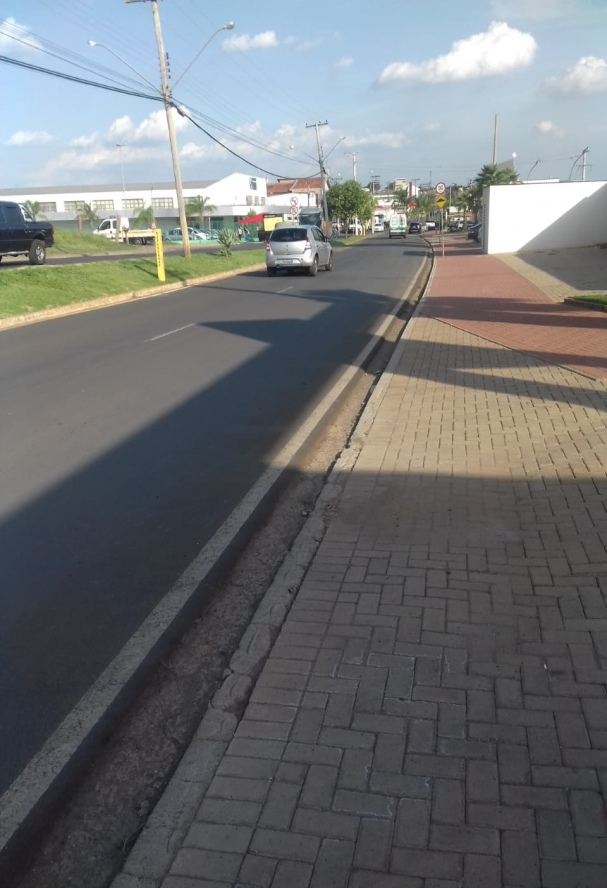 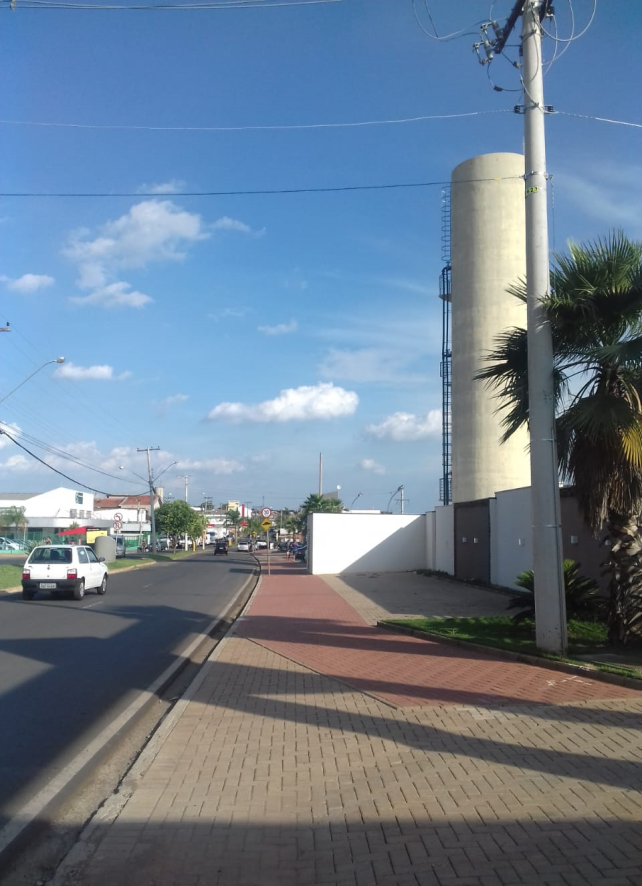 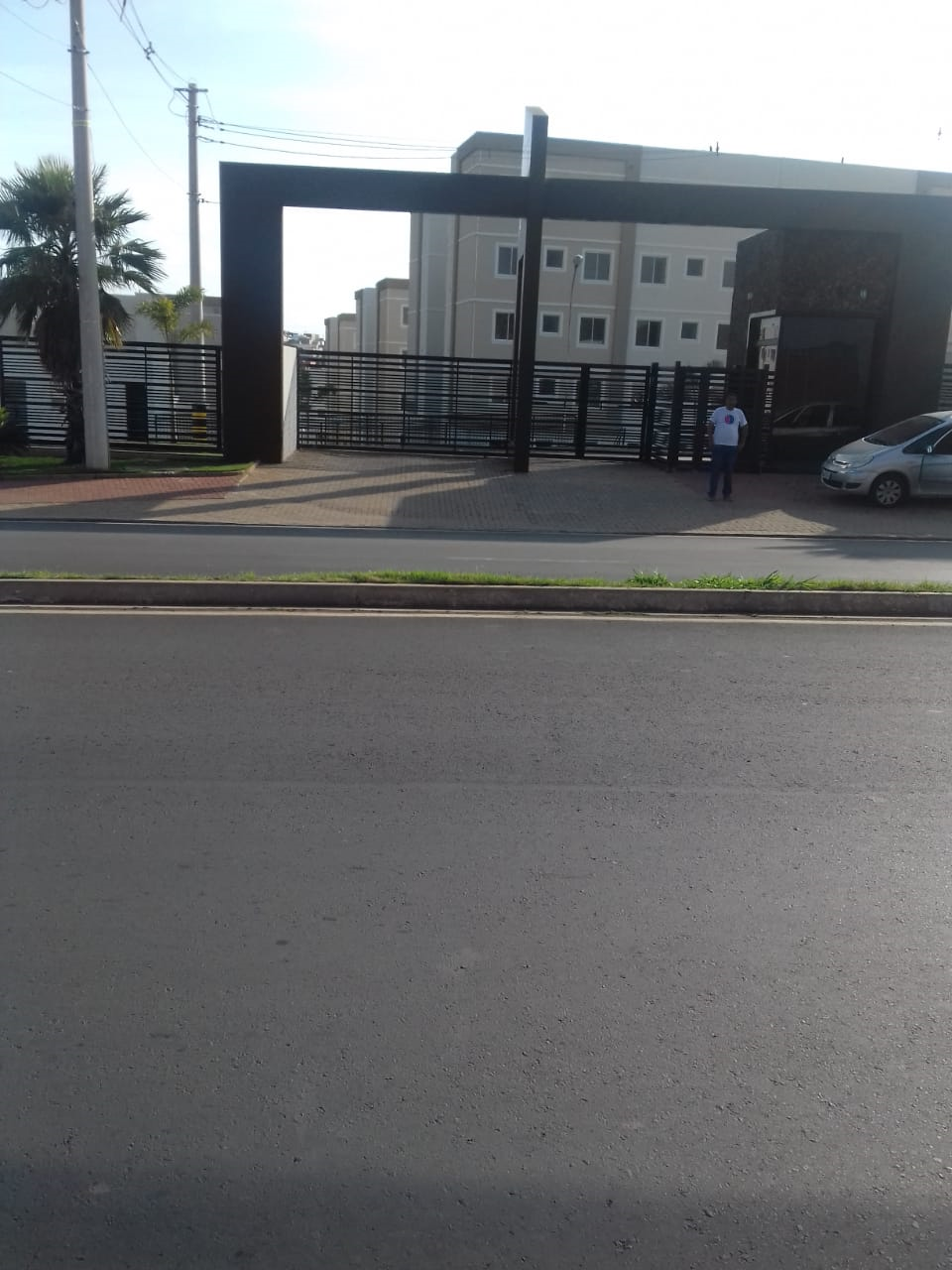 